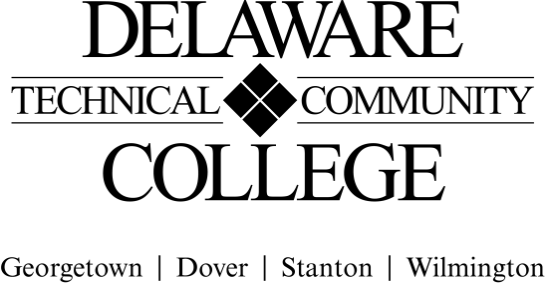 Course Evaluation Measures MenuCourse number:  ELM 252Course title:  Fluid PowerCampus location(s):  DoverEffective semester: 202251Core Course Performance Objectives Explain hydraulic/pneumatic fundamentals, and describe the purpose of hydraulic pumps, air compressors, actuators, and motors. (CCC 4, 6; PGC 2, 3, 4)Distinguish hydraulic control valves, electrical control valves, pneumatic control valves, and explain their use in controlling fluid-based systems. (CCC 4, 6; PGC 2, 3, 4)Discuss fluids and fluid conditioning and hydraulic and pneumatic power distribution. (CCC 4, 7; PGC 2, 3, 4) Assemble and troubleshoot hydraulic and pneumatic circuits. (CCC 1, 3, 4, 6; PGC 1, 2, 3, 4).Design a control system for fluid power circuits by combining programmable logic controllers with hydraulic and pneumatic devices. (CCC 1, 3, 4, 6; PGC 2, 3, 4, 5)Summative EvaluationsPlease note: All courses must have a minimum of four summative evaluation measures, and those measures should include a variety evaluation methods (e.g., test, oral presentation, group project). Please list all summative evaluation measures.  In addition to these summative measures, a variety of formative exercises/quizzes/other assignments should be used to guide instruction and learning but do not need to be included on this template. For each measure, please include a scope of the assignment: for example, if requiring a research paper, include the range of required number of words and numbers and types of sources; for a test, include the types and numbers of questions; for a presentation, include the minimum and maximum time, and so on. FINAL COURSE GRADE(Calculated using the following weighted average) (Electronic Signature Permitted)Submitted by (Collegewide Lead): ____James Horst, P.E.__				Date ___5-27-20________ Approved by counterparts		 	 				Date ___________________ Reviewed by Curriculum Committee 	 				Date __8/4/20_________________CCPOEvaluation Measures: Include each agreed upon measure and scope of that measure (see above).Explain hydraulic/pneumatic fundamentals, and describe the purpose of hydraulic pumps, air compressors, actuators, and motors. Distinguish hydraulic control valves, electrical control valves, pneumatic control valves, and explain their use in controlling fluid-based systems.Hands-on laboratoriesReading assignments with short answer questions4 Exams: 30-60 questions including true/false, short answer, and problem solving including hands-on lab componentsDiscuss fluids and fluid conditioning and hydraulic and pneumatic power distribution.Hands-on laboratories with short answer submissionsResearch Project with final presentation/ demonstrationAssemble and troubleshoot hydraulic and pneumatic circuits.Hands-on laboratories about Facility Design with short answer submissionsQuizzesDesign a control system for fluid power circuits by combining programmable logic controllers with hydraulic and pneumatic devices.Hands-on laboratories about with short answer submissionsResearch Paper Evaluation MeasurePercentage of final gradeSummative: 4 Exams (equally weighted)30%Summative: 20 Quizzes (equally weighted)2%Summative: 24 Laboratory (equally weighted)32%Formative:   19 Reading Assignments / short answers (equally weighted)9.5%              Formative: Research Paper20%          Formative: Class Participation6.5%TOTAL100%